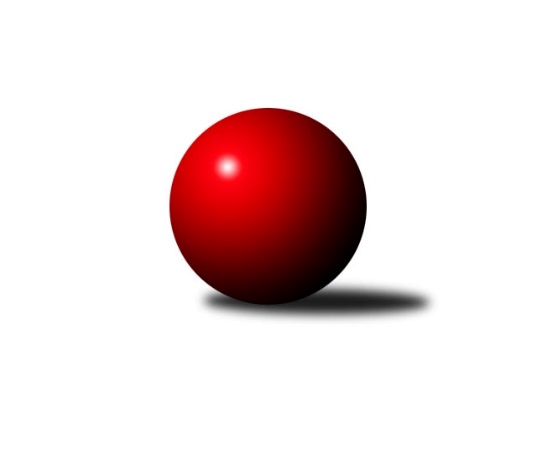 Č.1Ročník 2013/2014	21.9.2013Nejlepšího výkonu v tomto kole: 1692 dosáhlo družstvo: TJ Nové Město n.M.3. KLZ B 2013/2014Výsledky 1. kolaSouhrnný přehled výsledků:TJ Jiskra Otrokovice	- HKK Olomouc ˝B˝	3:3	1577:1595	4.0:4.0	21.9.KK Vyškov˝B˝	- TJ Nový Jičín˝C˝	4:2	1543:1504	4.0:4.0	21.9.TJ Nové Město n.M.	- KK Šumperk	6:0	1692:1585	6.5:1.5	21.9.Tabulka družstev:	1.	TJ Nové Město n.M.	1	1	0	0	6.0 : 0.0 	6.5 : 1.5 	 1692	2	2.	KK Vyškov˝B˝	1	1	0	0	4.0 : 2.0 	4.0 : 4.0 	 1543	2	3.	HKK Olomouc ˝B˝	1	0	1	0	3.0 : 3.0 	4.0 : 4.0 	 1595	1	4.	TJ Jiskra Otrokovice	1	0	1	0	3.0 : 3.0 	4.0 : 4.0 	 1577	1	5.	TJ Nový Jičín˝C˝	1	0	0	1	2.0 : 4.0 	4.0 : 4.0 	 1504	0	6.	KK Šumperk	1	0	0	1	0.0 : 6.0 	1.5 : 6.5 	 1585	0Podrobné výsledky kola:	 TJ Jiskra Otrokovice	1577	3:3	1595	HKK Olomouc ˝B˝	Zdeňka Nováková	 	 181 	 184 		365 	 0:2 	 445 	 	216 	 229		Libuše Mrázová	Jana Bednaříková	 	 185 	 208 		393 	 1:1 	 382 	 	186 	 196		Věra Zmitková	Františka Petříková	 	 211 	 216 		427 	 2:0 	 384 	 	196 	 188		Alena Machalíčková	Milena Vajdíková	 	 190 	 202 		392 	 1:1 	 384 	 	194 	 190		Šárka Tögelovározhodčí: Nejlepší výkon utkání: 445 - Libuše Mrázová	 KK Vyškov˝B˝	1543	4:2	1504	TJ Nový Jičín˝C˝	Jitka Usnulová	 	 198 	 195 		393 	 2:0 	 342 	 	169 	 173		Kateřina Radinová	Běla Omastová	 	 197 	 181 		378 	 2:0 	 330 	 	167 	 163		Eva Birošíková	Jana Nytrová	 	 195 	 196 		391 	 0:2 	 413 	 	206 	 207		Iva Volná	Jana Kovářová	 	 185 	 196 		381 	 0:2 	 419 	 	205 	 214		Šárka Pavlištíkovározhodčí: Nejlepší výkon utkání: 419 - Šárka Pavlištíková	 TJ Nové Město n.M.	1692	6:0	1585	KK Šumperk	Libuše Kuběnová	 	 211 	 197 		408 	 1:1 	 385 	 	176 	 209		Bedřiška Šrotová	Anna Kuběnová	 	 199 	 221 		420 	 1.5:0.5 	 394 	 	199 	 195		Hana Likavcová	Barbora Macháčková	 	 217 	 211 		428 	 2:0 	 392 	 	195 	 197		Olga Sedlářová	Tereza Buďová	 	 217 	 219 		436 	 2:0 	 414 	 	200 	 214		Ludmila Mederovározhodčí: Nejlepší výkon utkání: 436 - Tereza BuďováPořadí jednotlivců:	jméno hráče	družstvo	celkem	plné	dorážka	chyby	poměr kuž.	Maximum	1.	Libuše Mrázová 	HKK Olomouc ˝B˝	445.00	294.0	151.0	5.0	1/1	(445)	2.	Tereza Buďová 	TJ Nové Město n.M.	436.00	306.0	130.0	2.0	1/1	(436)	3.	Barbora Macháčková 	TJ Nové Město n.M.	428.00	288.0	140.0	3.0	1/1	(428)	4.	Františka Petříková 	TJ Jiskra Otrokovice	427.00	283.0	144.0	3.0	1/1	(427)	5.	Anna Kuběnová 	TJ Nové Město n.M.	420.00	300.0	120.0	5.0	1/1	(420)	6.	Šárka Pavlištíková 	TJ Nový Jičín˝C˝	419.00	287.0	132.0	11.0	1/1	(419)	7.	Ludmila Mederová 	KK Šumperk	414.00	276.0	138.0	5.0	1/1	(414)	8.	Iva Volná 	TJ Nový Jičín˝C˝	413.00	288.0	125.0	6.0	1/1	(413)	9.	Libuše Kuběnová 	TJ Nové Město n.M.	408.00	290.0	118.0	7.0	1/1	(408)	10.	Hana Likavcová 	KK Šumperk	394.00	281.0	113.0	10.0	1/1	(394)	11.	Jana Bednaříková 	TJ Jiskra Otrokovice	393.00	258.0	135.0	7.0	1/1	(393)	12.	Jitka Usnulová 	KK Vyškov˝B˝	393.00	289.0	104.0	8.0	1/1	(393)	13.	Milena Vajdíková 	TJ Jiskra Otrokovice	392.00	277.0	115.0	11.0	1/1	(392)	14.	Olga Sedlářová 	KK Šumperk	392.00	285.0	107.0	8.0	1/1	(392)	15.	Jana Nytrová 	KK Vyškov˝B˝	391.00	272.0	119.0	6.0	1/1	(391)	16.	Bedřiška Šrotová 	KK Šumperk	385.00	270.0	115.0	9.0	1/1	(385)	17.	Alena Machalíčková 	HKK Olomouc ˝B˝	384.00	245.0	139.0	4.0	1/1	(384)	18.	Šárka Tögelová 	HKK Olomouc ˝B˝	384.00	275.0	109.0	10.0	1/1	(384)	19.	Věra Zmitková 	HKK Olomouc ˝B˝	382.00	261.0	121.0	6.0	1/1	(382)	20.	Jana Kovářová 	KK Vyškov˝B˝	381.00	269.0	112.0	5.0	1/1	(381)	21.	Běla Omastová 	KK Vyškov˝B˝	378.00	259.0	119.0	9.0	1/1	(378)	22.	Zdeňka Nováková 	TJ Jiskra Otrokovice	365.00	261.0	104.0	11.0	1/1	(365)	23.	Kateřina Radinová 	TJ Nový Jičín˝C˝	342.00	258.0	84.0	16.0	1/1	(342)	24.	Eva Birošíková 	TJ Nový Jičín˝C˝	330.00	244.0	86.0	14.0	1/1	(330)Sportovně technické informace:Starty náhradníků:registrační číslo	jméno a příjmení 	datum startu 	družstvo	číslo startu
Hráči dopsaní na soupisku:registrační číslo	jméno a příjmení 	datum startu 	družstvo	Program dalšího kola:2. kolo28.9.2013	so	10:00	TJ Nový Jičín˝C˝ - KK Vyškov˝B˝	28.9.2013	so	10:00	KK Šumperk - TJ Nové Město n.M.	28.9.2013	so	12:00	HKK Olomouc ˝B˝ - TJ Jiskra Otrokovice	Nejlepší šestka kola - absolutněNejlepší šestka kola - absolutněNejlepší šestka kola - absolutněNejlepší šestka kola - absolutněNejlepší šestka kola - dle průměru kuželenNejlepší šestka kola - dle průměru kuželenNejlepší šestka kola - dle průměru kuželenNejlepší šestka kola - dle průměru kuželenNejlepší šestka kola - dle průměru kuželenPočetJménoNázev týmuVýkonPočetJménoNázev týmuPrůměr (%)Výkon1xLibuše MrázováOlomouc B4451xLibuše MrázováOlomouc B114.484451xTereza BuďováNové Město n.M.4361xFrantiška PetříkováOtrokovice109.854271xBarbora MacháčkováNové Město n.M.4281xŠárka PavlištíkováNový Jičín˝C˝105.354191xFrantiška PetříkováOtrokovice4271xTereza BuďováNové Město n.M.104.284361xAnna KuběnováNové Město n.M.4201xIva VolnáNový Jičín˝C˝103.844131xŠárka PavlištíkováNový Jičín˝C˝4191xBarbora MacháčkováNové Město n.M.102.37428